COVID-19 DHE PËRDORUESIT E DROGAVE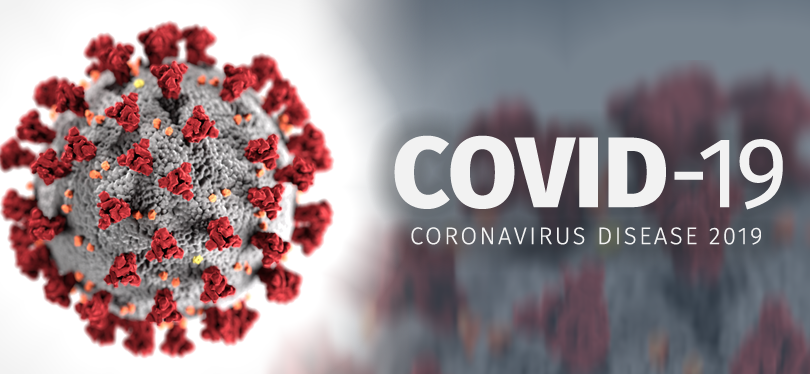 Situata në lidhje me reagimet ndaj përhapjes të COVID-19 po avancon me shpejtësi. Informacionet me të fundit mund të gjenden në udhëzimet e përgatitura nga burimet kombëtare të shëndetit publik dhe nga Qendra Evropiane për Parandalimin dhe Kontrollin e Sëmundjeve (ECDC) si edhe nga Organizata Botërore e Shëndetit (WHO).Përhapja e koronavirusit (COVID-19) në Europë.Njerëzit që përdorin drogë përballen me të njëjtat rreziqe me ato të popullatës së përgjithshme dhe për këtë arsye duhet të jenë të vetëdijshëm për këshillat e duhura për të zvogëluar rrezikun e tyre nga infektimi. Megjithatë, ata mund të jenë më të ekspozuar ndaj rreziqeve të tjera që kërkojnë zhvillim të strategjive të vlerësimit dhe trajtimit. Disa nga rreziqet janë sjelljet që lidhen me përdorimin e drogës dhe me ambjentet në të cilat përdoret droga, si edhe ne mjediset ku ofrohen shërbime. Rreziqet rriten nga niveli i lartë i komorbiditetit fizik dhe psikologjik që gjendet tek disa njerëz që përdorin drogë, për faktin se problemet me medikamentet, shpesh janë më të zakonshme në komunitetet e margjinalizuara. Gjithashtu është edhe stigmatizimi që përjetojnë njerëzit që përdorin droga .Kriza e tanishme e shëndetit publik ngre shqetësime serioze për mirëqënien e njerëzve që përdorin drogë, duke siguruar vazhdimësinë e shërbimit për ata me probleme të drogës, dhe mbrojtjen e atyre që ofrojnë kujdes dhe mbështetje për këtë popullatë.Qëllimi i këtyre udhëzimeve është të nxjerrë në pah rreziqet e shfaqura të lidhura me pandeminë COVID-19 për njerëzit që përdorin drogë dhe ata që ofrojnë shërbime. Rishikimet e shërbimeve të nivelit kombëtar dhe lokal do të duhet të bëhen brenda kontekstit të udhëzimeve specifike të vendit dhe rregullave për t'iu përgjigjur përhapjes të COVID-19 dhe këshillave të dhëna nga ECDC dhe WHO.Cilat janë rreziqet për njerëzit që përdorin drogë (PWUD) gjatë pandemisë COVID-19?Grupi i përdoruesve të opioideve është veçanërisht i prekshëm për shkak të nivelit të tyre të lartë të problemeve shëndetësore para-ekzistuese dhe faktorëve të mënyrës së jetesës. Përdorimi i drogës shpesh bëhet brenda kushteve në të cilat individët mblidhen së bashku dhe droga ose mjetet e marrjes së drogës mund të ndahen. Në përgjithësi, stigmatizimi dhe margjinalizimi i lidhur me disa forma të përdorimit të drogës jo vetëm që mund të rrisë rrezikun, por gjithashtu mund të krijojë barriera për promovimin e masave për reduktimin e rrezikut.Problemet shëndetësore kronike shoqërohen me disa forma të përdorimit të drogës dhe rrisin rrezikun e zhvillimit të sëmundjeve të rënda. Për shkak të përhapjes së lartë të këtyre problematikave në mesin e PWUD, shumë prej tyre kanë një risk të lartë për patologji të rrugëve të frymëmarrjes nëse infektohen me COVID-19. Shembuj të kësaj përfshijnë: Prevalenca e sëmundjeve pulmonare obstruktive kronike (SPOK) dhe astma është e lartë midis pacientëve që përdorin droga. Përdorimi i heroinës ose kokainës/Crack, gjithashtu mund të jetë një faktor rëndues. Ekziston gjithashtu një incidencë e lartë e sëmundjeve kardiovaskulare tek pacientët që injektojnë drogë dhe ata që përdorin kokainë. Metamfetamina ngushton enët e gjakut, të cilat mund të kontribuojnë në dëmtimin pulmonar si dhe ka fakte që përdorimi jo i duhur i opioideve mund të ndikojë në sistemin imunitar. Prevalenca e HIV, infeksionet virale të hepatitit dhe kanceri i mëlçisë - që çojnë në sisteme të dobësuara imunitare - është e lartë në mesin e njerëzve që injektojnë drogë. Pirja e duhanit dhe varësia e nikotinës janë shumë të zakonshme në mesin e disa grupeve të PWUD dhe mund të rrisin rreziqet e tyre për të patur më shumë rezultate negative.Rreziku i mbidozës së drogës mund të rritet në mesin e PWUD të cilët janë të infektuar me COVID-19.Efektet kryesore jetë-kërcënuese të opioideve, të tilla si heroina, janë ngadalësimi dhe  ndalimi i frymëmarrjes. Për shkak se COVID-19 (si çdo infeksion i rëndë i mushkërive) mund të shkaktojë vështirësi në frymëmarrje, si edhe mund të ketë një rritje të rrezikut të mbidozës në mesin e përdoruesve të opioideve. Naloksoni antidot bllokon efektin, redukton vështirësitë e frymëmarrjes të shkaktuara nga opioidët dhe përdoret si në mjediset klinike ashtu edhe në atë të komunitetit, si masë parandaluese e mbidozës. Ende nuk dihet nëse naloksoni ndikon në vështirësitë e frymëmarrjes të shkaktuara nga COVID19.Ndarja e mjeteve të përdorimit të drogës mund të rrisë rrezikun e infektimit.Ndarja e mjeteve injektuese rrit rrezikun e infektimit me viruse në gjak, si HIV dhe hepatiti viral B dhe C. Gjithashtu ndarja e pajisjeve injektuese të kontaminuara me COVID-19 mund të rrisë rrezikun e infeksionit dhe të luajë një rol në përhapjen e virusit. Virusi që shkakton COVID-19 përhapet kryesisht nga personi në person, midis personave që janë në kontakt të ngushtë me njëri-tjetrin, dhe përmes spërklave kur një person i infektuar kollitet ose teshtit. Virusi gjithashtu mund të mbijetojë për periudha relativisht të gjata kohore në disa sipërfaqe. Ndërsa masat për reduktimin e dëmit zakonisht përqendrohen në rreziqet që lidhen me injektimin, shpesh më pak vëmendje i kushtohet rrugëve të tjera të administrimit. Përhapja enCOVID-19 mund të paraqesë rreziqe të tjera që aktualisht nuk njihen gjerësisht, për shembull ndarja e cigareve të kanabisit, cigareve, pajisjeve të avullimit ose pajisje të tjera të përdorimit  të drogës. Mjedise të mbipopulluara me njerëz rritin rrezikun e ekspozimit ndaj COVID-19.Qendrat e trajtimit për përdoruesit e drogave, shërbimet miqësore dhe shërbimet e ndihmës sociale mund të kenë zona në të cilat distancimi social është i vështirë, siç janë dhomat e pritjes ose ambientet e komunitetit. Ashtu si me mjediset e tjera, praktikat e duhura të distancimit dhe higjenës janë mjaft të rëndësishme.PWUD që janë të pastrehë shpesh nuk kanë alternativë tjetër përveç se të kalojnë kohë në hapësira publike dhe të mos kenë qasje në burime për higjienë personale. Vetë-izolimi është sfidë për personat e pastrehë dhe qasja në kujdes shëndetësor shpesh është shumë e kufizuar. Adresimi i nevojave të PWUD të cilët janë të pastrehë ose në strehime të paqëndrueshme është i rëndësishëm. Menaxhimi i rreziqeve të transmetimit të COVID-19 ka të ngjarë të jetë veçanërisht sfidues në burgje. Përhapja e përdorimit të drogës dhe sëmundjeve infektive është e lartë në burgje duke qënë se ambientet janë të mbyllura, të mbingarkuara, infrastruktura është e dobët dhe diagnostikimi i vonuar (Qendra Evropiane për Parandalimin dhe Kontrollin e Sëmundjeve dhe Qendra Evropiane e Monitorimit për Drogat dhe varësinë nga droga, 2018).Rreziqet e ndërprerjes së aksesit në shërbime, akses për pajisje dhe medikamentet kryesore.Ofrimi i shërbimeve të kujdesit për PWUD mund të jetë një sfidë përballë mungesës së stafit, ndërprerjes së shërbimeve dhe mbylljes, vetë-izolimit dhe kufizimeve të vendosura në lëvizjen e lirë. Në këtë kontekst, siguria dhe vazhdimësisë janë thelbësore. Shërbimet- veçanërisht shërbimet e vogla, të financuara nga vendi dhe OJQ-të, të cilat funksionojnë së bashku me strukturat zyrtare të sistemeve të shëndetit publik - mund të jenë veçanërisht të prekshme dhe mund të mos kenë qasje në burimet shtesë të nevojshme për të siguruar vazhdimësinë e kujdesit.Ekziston rreziku i zvogëlimit të aksesit në terapinë e zëvendësimit të opioideve dhe medikamenteve të tjera thelbësore, veçanërisht nëse farmacitë në komunitet kërkohen të ulin orët si edhe ndalimi i ofrimit të terapisë  të metadonit. Qasja në këto shërbime ka të ngjarë të jetë veçanërisht sfiduese për ata që izolohen, nën mbyllje ose në karantinë. Kufizimet e lëvizjes në disa lokalitete për shkak të COVID-19 gjithashtu mund të sjellin një varg pasojash, veçanërisht për përdoruesit e drogave dhe potencialisht mund të rezultojë në një rritje të kërkesës për përdorimin e saj.Sigurimi i shërbimeve efektive gjatë pandemisë Zbatimi i masave parandaluese kundër transmetimit të COVID-19 në mjediset e frekuentuara nga PWUD .Në mënyrë që të zvogëlohet transmetimi i COVID-19, duhet të theksohet fillimisht fakti që ata nuk duhet të ndajnë midis njëri- tjetrit mjetet e përdorimit të drogës si edhe të promovohen masat e duhura për distancimin shoqëror dhe higjenën. Strategjitë e komunikimit duhet të zhvillohen dhe të targetojnë në mënyrë të përshtatshme sjellje të ndryshme në grupet e përdoruesve, përfshirë grupe të margjinalizuara, të tilla si të pastrehët dhe përdoruesit e kanabisit. PWUD duhet të inkurajohen që të marrin në konsideratë ndalimin ose zvogëlimin e konsumimit të drogave si masë mbrojtëse. Gjithashtu është e nevojshme mbështetja dhe ndihma profesionale për ata që kërkojnë qasje në shërbime. Siç praktikohet nga shërbime të tjera shëndetësore dhe shoqërore, shërbimet për përdoruesit e drogave, për të pastrehët dhe burgjet duhet të shpërndajnë mesazhe të qarta se si të zvogëlojnë rrezikun e infektimit dhe të vënë në dispozicion materialet e përshtatshme për përfituesit e shërbimit dhe stafit të tyre. Këto duhet të përfshijnë:Masat mbrojtëse personale: promovimi i higjenës së duhur të duarve dhe praktikave të zvogëlimit të rrezikut, siç janë, kollitja dhe teshtitja në bërryl. Sigurohuni që banjat të jenë të pajisura me sapun dhe materiale tharëse për larjen e duarve. Siguroni dezinfektantë me bazë alkooli që përmbajnë të paktën 60% alkool në pikat kryesore brenda mjedisit, ku ofrohen shërbime, përfshirë tavolinat, hyrjet dhe daljet.Masat mjedisore: pastroni shpesh sipërfaqet e përdorura, minimizoni objektet e ndarjes, siguroni ventilimin e duhur.Praktika aktuale në komunikimin me PWUD mbi rreziqet e ndarjes së medikamenteve dhe materialeve të tjera duhet të rishikohet për t'u siguruar që është e përshtatshme me kërkesat e zvogëlimit të rreziqeve të ekspozimit  ndaj COVID-19.Masat për distancimin social duhet të promovohen dhe prezantohen për PWUD dhe ata që punojnë me këtë grup. Këto përfshijnë shmangien e kontaktit të ngushtë (shtrëngime dore dhe puthje), qëndrim në distancë të përshtatshme larg njëri-tjetrit, dhe kufizimin e numrit të njerëzve që mund të përdorin shërbimet në të njëjtën kohë. Protokollet janë të nevojshme për shërbimet për t'iu përgjigjur PWUD të cilët tregojnë shenja të infektimit të mundshëm nga COVID-19. Këtu duhet të përfshihet ofrimi i maskave për ata që tregojnë simptoma të vështirësisë në frymëmarrje (kollë, ethe), krijimin e një zone izolimi, dhe procedurat e duhura të referimit dhe njoftimit në përputhje me udhëzimet kombëtare. Udhëzimet dhe informacionet e përgjithshme për grupe specifike, siç janë pacientët me sëmundje kronike.Garantimi i vazhdimësisë së kujdesit gjatë pandemisëËshtë thelbësore të garantohet vazhdimësia e shërbimeve kryesore shëndetësore për përdoruesit e drogave. Në këtë kontekst, është thelbësore të sigurohen që shërbimet të mbështeten ekonomikisht, të merren masat për mbrojtjen e personelit dhe planifikimi i shërbimit të jetë me përparësi.Sigurimi i vazhdimësisë së shërbimit:Shërbimet e ofrimit të medikamenteve dhe shërbimet me qëllim reduktimin e dëmit  për PWUD janë shërbime thelbësore shëndetësore, të cilat do të duhet të qëndrojnë në veprim në kushte të kufizuara.Planet e emergjencës do të nevojiten për mungesë të mundshme të medikamenteve dhe pajisjeve.Shërbimet do të duhet të planifikojnë për mundësitë e mungesave të stafit duke hartuar politika fleksibile të frekuentimit, duke identifikuar funksionet dhe pozicionet kritike të punës, dhe planifikuar për mbulimet alternative nga anëtarët e stafit.Shërbimet mund të kenë nevojë të planifikojnë alternativa të përkohshme në rast të mbylljes së nevojshme të vendeve fikse (p.sh. ofrimi i shërbimeve në internet, kominikim online/me telefon, video ose marrja e medikamentit për një kohë më të gjatë në shtëpi. Bazuar në udhëzimet kombëtare, mund të ketë nevojë për të pezulluar, ose reduktuar shërbime që kanë distancë të vogël sociale (këshillimi individual ose në grup) gjatë pandemisë.Informimi i stafit rreth masave mbrojtëse të rëndësishme.Sigurimi i pajisjeve mbrojtëse për stafin në mënyrë që të reduktohet transmetimi nga punonjësi tek pacienti dhe anasjelltas.Reduktimi i stafit që kanë kontakt me një distancë të ulët sociale.Burimet e informacionit:European Monitoring Centre for Drugs and Drug Addiction: COVID-19 and people who use drugs  http://www.emcdda.europa.eu/publications/topic-overviews/covid-19-and-people-who-use-drugsNational Institute on Drug Abuse:  COVID-19: Potential Implications for Individuals with Substance Use Disorders https://www.drugabuse.gov/about-nida/noras-blog/2020/03/covid-19-potential-implications-individuals-substance-use-disorders	